Муниципальное бюджетное дошкольное образовательное учреждение города Магадана «Детский сад комбинированного вида №15»УТВЕРЖДАЮЗаведующий МБДОУ №15____________Самойленко О.П.«10» января 2022 г.Программа по организации работы с родителями (законными представителями) в МБДОУ «Детский сад комбинированного вида №15» в рамках ознакомления с работой службы медиации и повышению навыков бесконфликтного общения.СТРУКТУРА ПРОГРАММЫ:Пояснительная запискаУчебно-тематический планСодержание программыОценка эффективности программыСписок литературыПояснительная запискаАктуальность темы. В рамках функционирования службы медиации в ДОО важной задачей является ознакомление родителей (законных представителей) с работой службы медиации, ее целями и задачами, принципами, этапами, преимуществами и законодательной базой, а также создание условий для повышения навыков бесконфликтного общения родителей (законных представителей) и педагогических работников в ходе осуществления воспитательной работы и в условиях семейного воспитания.	Теоретическое	обоснование программы.В целях ознакомления родителей (законных представителей) с работой службы медиации ДОО разработана нормативно-законодательная база организации службы медиации и локальные нормативно-законодательные акты по службе медиации МБДОУ «Детский сад комбинированного вида №15». Целью программы является ознакомление родителей (законных представителей) с работой службы медиации техникума, овладение родителями навыками бесконфликтного общения.Задачи программы:ознакомить родителей (законных представителей) с организацией и содержанием работы службы медиации;  информировать родителей (законных представителей) о видах и причинах конфликтов, динамике их развития, стилях поведения в конфликтах, возможных исходах;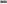 создавать условия для формирования навыков бесконфликтного общения, а в случае необходимости, использовать службу медиации для разрешения конфликтов. Ожидаемые результаты: ознакомление родителей (законных представителей) с работой службы медиации в ДОУ и в итоге: мотивация к применению знаний, умений и навыков по бесконфликтному общению в практике реального взаимодействия как самостоятельно, так и Вс помощью службы медиации.Форма работы. Программа предполагает групповую форму работы на основе презентации в формате теоретических занятий с элементами тренинга.Организация занятий. Программа рассчитана на 4 занятия по 1 академическому часу каждое и предназначена для родителей (законных представителей).Методическое оснащение. Ведущим программы может быть руководитель службы медиации, педагог-психолог, социальный педагог. Ведущему необходимы навыки проведения групповых дискуссий (активного слушания, акцентирования, структурирования), создания безопасного психологического пространства в группе.Целевая группа. Программа предназначена для родителей (законных представителей).Учебно-тематический планСодержание программы.Занятие 1.Служба медиации в ДОО (понятие. принципы, цели и задачи, виды медиации, восстановительная медиация). Интеграция службы медиации с родителями (законными представителями).1. Служба медиации в ДОО. Медиация, как процедура.С января 2011г. в России вступило в силу законодательство, институционализирующее медиацию в российском правовом пространстве.Закон закрепляет понятие медиации как особой формы посредничества. Понятие «процедуры медиации» обозначено так: «способ урегулирования споров при содействии медиатора на основе добровольного согласия сторон в целях достижения ими взаимоприемлемого решения» (п.2 ст.2 Закона о медиации). Таким образом, медиатор — это «независимое физическое лицо, независимые физические лица, привлекаемые сторонами в качестве посредников в урегулировании спора для содействия в выработке сторонами решения по существу спора».В законе о медиации отдельно выделены принципы проведения процедуры медиации: «взаимное волеизъявление сторон на основе принципов добровольности, конфиденциальности, сотрудничества и равноправия сторон, беспристрастности и независимости медиатора»(ст. З Закона о медиации).Цели и задачи службы медиации.1 .Цель службы медиации — создание условий успешной социализации студентов, улучшение отношений в образовательной организации, внедрение модели реализации восстановительных технологий в систему профилактики конфликтных ситуаций, формирование благополучного, гуманного и безопасного пространства для полноценного развития студентов, в том числе при возникновении трудных жизненных ситуаций.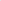 2.3адачи службы медиации:-повышать эффективность ведения профилактической и коррекционной работы,направленной на снижение проявления асоциального поведения студентов;-обеспечивать открытость в деятельности образовательной организации в части защиты прав и интересов студентов;  оптимизировать взаимодействие с органами и учреждениями системы профилактики безнадзорности и правонарушений несовершеннолетних.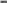 2.Интеграция службы медиации с родителями (законными представителями).Служба медиации не ограничивается территорией образовательной организации. Важную роль в интеграции метода играет вовлечение семьи при условии, что родители (законные представители) имеют-представление о работе Службы медиации и обучены основам метода. Это позволит им не только хотеть, но и компетентно помогать детям в семье в сложных, потенциально конфликтных ситуациях. В частности, в трудные, критические периоды их жизни и становления. В свою очередь, в образовательной организации конфликт будет разрешаться успешнее, если родители (законные представители) будут ориентировать детей на медиативный подход.Таким образом, метод медиации позволяет образовательной организации и семье воспринимать друг друга как партнеров, стремящихся к одной цели, и объединить их усилия для обеспечения безопасности и благополучия ребенка.Занятие 2.Что такое конфликт. Классификация конфликтов. Причины возникновения конфликтов. Способы разрешения конфликтов. Тренинговые упражнения, работа по группамКонфликт — (от лат. cont1ictus — столкновение) это отсутствие согласия между двумя или более сторонами, которые могут быть конкретными лицами или группами.Конфликты могут быть:Конструктивными — способствуют принятию обоснованных решений и развитию взаимоотношений (хорошие, полезные)Деструктивными — препятствующие эффективному взаимодействию и принятию решений (плохие, Вредные).Упражнение «Руки». Инструкция: соедините ладони на уровне груди, а затем надавите правой ладонью на левую. (По опыту проведения этого упражнения известно, что левая рука начинает бессознательно оказывать сопротивление, хотя такой инструкции или демонстрации таких действий ведущим не производится).Обсуждение:- Что вы почувствовали? Как вы себя чувствуете сейчас?- Какие ощущения у вас возникли при выполнении задания? З.  Классификация конфликтов. Конфликты бывают: - Межгрупповые- Межличностные- Внутриличностные (мечтаешь похудеть, но очень трудно отказаться от сладкого — ”душевные муки”)- Между личностью и группой.Работа по группам.У конфликтов бывают как плюсы, так и минусы. Разбейтесь на 2 команды. Первая команда записывает как можно больше позитивных следствий конфликтных ситуаций, вторая команда описывает негативные последствия конфликтов. На работу группам даётся по 10 минут. Далее каждая группа оглашает свой список, а ведущий фиксирует его на листе ватмана или доске. Если у команды соперников возникают вопросы и замечания, то они могут их озвучить, после того как команда полностью заПричины возникновения конфликтов.Конфликтогены - слова, действия, поступки, могущие привести к конфликту (например  неучтивое обращение не всегда приводит к конфликту, думаем что ”сойдет”)т.к. на слова в наш адрес мы отвечаем более сильным словом.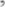 Формула конфликта• конфликтная ситуация ( накопившиеся противоречия )+ повод (инцидент) - ”последняя капля”=конфликт.Причины возникновения МЕЖЛИЧНОСТНЫХ КОНФЛИКТОВ: Конкуренция люди стремятся к одной цели, но находятся в ситуации конкуренции (борьба за первенство)Столкновение разных жизненных принципов (Кот Леопольд - гуманист, и мелкие пакостники - мыши)Психологическая несовместимость (неуживчивость темперамента и характера).Из-за взаимного непонимания (смысла высказываний, просьб, приказов, объяснений). (Том и Джерри, Ну, погоди).Упражнение “На мостике“. Сейчас мы с вами сыграем в одну игру: представьте себе, что вы стоите на краю пропасти, а вам очень нужно перейти на другой берег по этому мостику, но на другом берегу стоит тоже человек, которому так же, как и вам, необходимо перебраться на другой берег.Группа делится на две команды. С каждой команды выходят по 2 участника, которые расходятся в разные концы комнаты, между ними рисуется узкая дорожка, либо стелется лента.Задача игроков — пройти сак можно быстрее на другую сторону. Тот, кто заступился за дорожку, считается упавшим в пропасть. Выполнение упражнения начинается по команде ведущего. Обсуждение:- Как вы себя чувствовали?- Что вы чувствовали при выполнении этого упражнения?- В реальных ситуациях, вы предпочитаете уступить или добиться определённой цели? 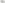 - Какого стиля общения придерживался каждый из участников?Упражнение “Толкалки“. Эта игра всем нам знакома с детства. Суть её очень проста. Разбейтесь на пары. Встаньте друг напротив друга, вытянув вперед руки, обопритесь ладонями на ладони партнёра. Далее по моей команде сдвиньте своего противника с места. Проигрывает тот игрок, который сойдет с места или хотя бы незначительно изменит положение своих ступней. После нескольких раундов игроки меняются партнёрами. Обсуждение:- Как вы себя чувствовали?- Что вы чувствовали при выполнении этого упражнения?- В реальных ситуациях вы предпочитаете уступить или добиться определённой цели?- Какого стиля общения придерживался каждый из участников?Способы разрешения конфликтов.ЧЕТЫРЕ способа разрешения КОНФЛИКТА:Соперничество - высокая активность при нежелании сотрудничать (добиться цели любой ценой).Избегание - нет ни активности, ни желания сотрудничать (уводит разговор в сторону).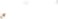 З. Приспособление - отсутствие активности при явном желании сотрудничать (плывет по течению).4. Сотрудничество - высокая активность и выраженное желание сотрудничать.Способы поведения в конфликте при СОТРУДНИЧЕСТВЕ (Мы делили апельсин):Дипломатия - вы стараетесь рассудить, кому апельсин нужнее.Компромисс - чистите апельсин и делите поровну.З, Воля судьбы. Тянете жребий.4.. Конструктивный поиск - узнать, кому и зачем нужен апельсин (кого-то мучает жажда-сок, кто-то хочет есть - мякоть, кому — то кожура для цукатов, а третьему косточки для дерева).9. Упражнение “Другими словами“. В этом упражнении вам предлагается поработать над неконструктивными установками в общении с другими людьми, которые зачастую приводят к возникновению или еще большему усугублению конфликта. Обычно нас раздражает, а порой и просто выводит из себя, когда другой человек говорит нам фразы типа: ”Ты должен... ”, ”Это твоя обязанность...”, ”С тобой невозможно разговаривать... , ”Ты безответственный человек” и т.п. Эти и подобные высказывания приводят к возникновению барьеров общения, увеличению напряжения. Поэтому очень важно, особенно в конфликтной ситуации, отслеживать неконструктивные установки в общении. Сейчас я вам раздам листочки С высказываниями, ваша задача перефразировать ряд неконструктивных утверждений в конструктивные. Например, ”Ты должен принести мне книгу“. (Я была бы рада, если бы ты принёс мне книгу).”Он должен заботиться обо мне”. (”Мне хочется, чтобы он заботился обо мне“);”Ты не должна была ходить на ту вечеринку”. (”Я бы предпочел, чтобы ты не ходила на вечеринку?');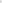  ”Ты ни разу в жизни для меня ничего не сделала!” (”Мне не хватает внимания и  заботы с твоей стороны”); 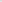 «Ты должна была предвидеть возможные трудности”. ("Мне хотелось, чтоб ты предвидела возможные трудности”); ”Меня обидели!” ' ("Я предпочла обидеться”);”Меня заставили”. (”Я не сумела отказаться”);”Он упрямый осёл”. (”Я не смог убедить его”); б ”Он меня унизил”, (”Мне было неприятно");”Прекрати меня злить”' (”Я начинаю злиться”);”Ты! должна мне дать программу, книгу” (”Мне хотелось бы, чтоб ты дала мне программу, книгу”).Обсуждение: просто — сложно перефразировать?Вывод: успешное решение любой конфликтной ситуации неизбежно связано со способностью прощать. Вы можете принять решение извинить вашего обидчика независимо от того, примет он ваше прощение или нет.10. Как избежать конфликта:Ответить улыбкой (но не с сарказмом и иронией).Использовать ”Я утверждение ” - концентрируем свое внимание на том, что мы чувствуем, и способны об этом сказать своему сопернику вместо ”Тыутверждения”, которое подрывает и ведет к углублению конфликта (вместо ” Вы должны принести мне книгу - Я была бы рада, если бы Вы принесли мне книгу”) - Способность и умение прощать!!! - значит, ”отпустить” свой гнев и не собираться мстить.Занятие З.Конфликты родителей и детей. Причины конфликтов родителей с подростками. 1. Тактика поведения родителей в конфликтеКаковы причины конфликтов родителей с подростками?Кризис переходного возраста.Стремление к самостоятельности и самоопределению.Требование большей автономии во всем: от одежды до помещения.Привычка к конфликту, воспитанная поведением взрослых в семье.Бравирование подростка своими правами перед сверстниками.Нежелание родителей признавать, что ребёнок стал взрослым.Боязнь выпустить ребёнка из гнезда, неверие в его силы.Проецирование поведения ребёнка на себя в его возрасте.Борьба за собственную власть и автономию.Итак, возник конфликт между ребёнком и родителем и, к сожалению, не решён, а углубляется. Как разрешать противоречия так, чтобы выигрывали все? Самое главное нужно научиться находить альтернативы. Не случайно мы живём в мире постоянных компромиссов и переговоров. Нахождение альтернативы означает возможность разрешить конфликт ме-жду родителями с ребенком таким образом, чтобы каждый почувствовал себя лучше и понял суть противоречия. Оно включает в себя достижение взаимного согласия. Родители, прежде всего, должны помнить, что поиск альтернатив отличается от «дачи» советов и указаний типа «Сделай это», «Я думаю, что ты должен... »2. Тактика поведения родителей в конфликте.Прежде чем вступите в конфликтную ситуацию, подумайте над тем, какой результат от этого вы хотите получить.Убедитесь в том, что этот результат для вас действительно важен.В конфликте признавайте не только свои интересы, но и интересы ребенка.Будьте тверды и открыты, если убеждены в своей правоте.Будьте справедливы и честны.Дорожите собственным уважением к самому себе, решаясь идти на конфликт с тем, кто слабее вас.И родитель, и ребёнок должны:хотеть услышать партнёра;хочет разрешить конфликт.-понимать и, по возможности, принимать чувства партнёра;верить, что друтой человек тоже может найти хорошее решение;смотреть на другого человека как на самостоятельную личность, с его особыми чувствами.Без конфликтов жизнь невозможна, нужно научиться их конструктивно разрешать. Для того, чтобы научиться разрешать конфликтную ситуацию, нужно научиться осознавать масштабы и детали разногласий и открыто обсуждать их. Заглаживание конфликтной ситуации, уход от её решения может привести к проблемам куда более серьёзным. Занятие 4.Советы родителям (законным представителям). Притча «Солнце и ветер». Рефлексия. Подведение итогов.1. Памятка Х! 1 для родителей (законных представителей) Агрессивность ребёнка проявляется, если:б ребенка бьют;над ребёнком издеваются; над ребёнком зло шутят; ребенка заставляют испытывать чувство незаслуженного стыда;родители заведомо лгут, родители пьют и устраивают дебоши; родители воспитывают ребенка двойной моралью;родители нетребовательны и неавторитетны для своего ребёнка»;родители не умеют любить одинаково своих детей; родители ребёнку не доверяют;родители настраивают своего ребенка друг против друга;  родители не общаются со своим ребенком;  родители проявляют по отношению к своему ребенку мелочную опеку и заботу;родители живут своей жизнью, и в этой жизни нет места их ребёнку;вход в дом закрыт для друзей ребёнка; ребёнок чувствует, что его не любят.Родители должны иметь: доброту, ласку, заботу, честность, откровенность, открытость, доверие, внимание, сочувствие, сопереживание, сердечность, терпение, понимание, требовательность, ответственность, чувство юмора, дружелюбие, умение удивляться, талант, надежду и любовь.4.Рефлексия. Родители (законные представители) заполняют специальные анкеты по рефлексии:Что было полезно, интересно для вас?Что вы узнали о работе службы медиации техникума?Что вы узнали нового о себе или о своем ребенке? - О чем бы вы еще хотели узнать по данной теме?С каким настроением Вы покидаете наше занятие?5.Подведение итогов.Вы познакомились с работой службы медиации в техникуме, узнали, что такое конфликты, их виды, причины и способы разрешения, особенностиконфликтов родителей и подростков, получили памятки по бесконфликтному общению с детьми - подростками.Желаем Вам побеждать в любых конфликтных ситуациях, как с вашими детьми, так и с окружающими, действуя по-доброму и с любовью, и у Вас обязательно все получится!Спасибо за сотрудничество, всего хорошего!Оценка эффективности программы.Критерием эффективности программы является достижение поставленных целей и задач, которые проявляются в наличии у родителей (законных представителей) знаний о работе службы медиации, мотивации для участия в работе службы медиации, создание условий для повышения навыков бесконфликтного общения как со своими детьми, так и с окружающими.Список литературыКоновалов А.Ю. Школьная служба примирения и восстановительная культура взаимоотношений: практическое руководство. — М, 2012.Мурашева 	С.В. Восстановительный	подход к предупреждению	иразрешению конфликтов у несовершеннолетних // Социально-антропологические проблемы информационного общества. Выпуск 1. - Концепт. - 2013. - ART 64051. URL: - ISSN 2304-120Х.Максудов Р.Р. Восстановительная медиация. Практическое руководство для специалистов, реализующих восстановительный подход в работе с конфликтами и уголовно наказуемыми деяниями с участием несовершеннолетних. — М., 2011.Солдатова Г.В. Служба медиации в образовательной организации: Учебнометодическое пособие. - СПб.: АППО, 2015.Шамликашвили Ц.А. Школьная медиация как действенный инструмент в защите прав	детей. http://www.garant.ru/ia/opinion/shamIikashviliБеглова Т.В., Битянова М.Р., Шадура А.Ф. Программа первичной профилактики ВИЧ/СПИДа и рискованного поведения для детей старшего подросткового возраста «Ладья». Методические рекомендации для ведущих программы. — М., 2014.Вачков И.В. Психологическая азбука. Сказки о самой душевной науке. Королевство Внутреннего Мира. Королевство Разорванных Связей. — М,2012.Гребенкин Е.В., Школьная конфликтология. — М., 2013.Тематические блоки / темыколичество часов1. Служба медиации в ДОУ (понятие, принципы, цели и задачи, виды медиации, восстановительная медиация . Интеграция медиации с родителями (законными представителями).2. Что такое конфликт? Классификация конфликтов. Способы разрешения конфликтов.З. Конфликты родители и дети. Причины конфликтов. Тактика поведения родителей в конфликтах с  детьми.4. Советы родителям (законным представителями). Притча «Солнце и ветер» Рефлексия. Подведение итогов.1111Итог:           4